2021年8月20日会員　各位公益社団法人日本技術士会 中国本部本部長　大田 一夫電気電子/経営工学/情報工学部会長　杉内 栄夫拝啓　時下益々ご清祥のこととお慶び申し上げます。平素は格別のご高配を賜り、厚くお礼申し上げます。さて、日本技術士会 統括本部 電気電子部会では、2021年9月8日（水）に「JFEスチールにおける技術開発」と題した講演会を東京で開催します。中国本部でも、Web中継により聴講していただくことが可能です。日本技術士会会員以外の方の参加も歓迎しますので、お誘いあわせのうえ、多数ご参加くださいますようご案内申し上げます。なお、密回避のため、定員を絞って開催いたします。なお、参加申し込みは、事務局事務の省力化のため、できるだけ下記URLの専用申込フォームからお願いします。なお、インターネットの利用環境のない方はFAX、電話での申し込みも可能です。インターネット申し込み：https://forms.gle/JwG65HDCV5muHokB7注意：今回は個人への個別配信はありませんが，Pe-CPDに収録予定です。敬具記１．主　催：（公社）日本技術士会 電気電子部会／中国本部 電気電子/経営工学/情報工学部会２．日　時：2021年9月8日（水）14:30～16:30３．会　場：第3ウエノヤビル 中国本部事務局　6階会議室（広島市中区鉄砲町１番20号）４．内　容：演題：「JFEスチールにおける技術開発」講師：日裏 昭 氏（JFEスチール㈱）講演概要：鋼板中のSi含有量を6.5wt％にすることにより透磁率が極大、磁歪定数が0となる。それを可能とした化学気相蒸着連続浸珪法について，また，Si濃度分布をコントールし、過電流損失を低減について講演頂く予定である。５．定員、対象、参加費、ＣＰＤ（１）定員：１２人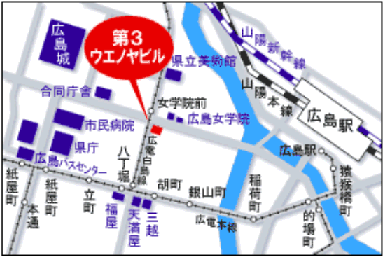 （２）対象：会員及び非会員(一般参加者も歓迎します。)（３）参加費：会員：無料、非会員：500円（４）ＣＰＤ：参加者には日本技術士会からＣＰＤ：2時間
の参加票を発行します。６.申込について（１）締切り：2021年9月3日（金）（ただし、定員に
なり次第締切ります。）（２）申し込み先公益社団法人 日本技術士会 中国本部事務局：勝田広島市中区鉄砲町1番20号 第3ウエノヤビル6階TEL：082-511-0305　　FAX:082-511-0309　　E-Mail:ipej-hiro@rapid.ocn.ne.jp標記講演会 Web中継に参加します。資格は該当するものに■(または☑)を入れる。区分で会員とは日本技術士会会員を指し、該当するものに■(または☑)を入れる。技術部門は技術士か修習技術者のみ、該当するものに■(または☑)を入れる。連絡先は(会社・自宅)のうち、該当するものに■(または☑)を入れ、E-mail等を記入。同行者がいる場合は下記に記入。この個人情報は、本行事の参加申込み以外には使用しません。問合せ先：〒730-0017　広島市中区鉄砲町1-20第3ウエノヤビル6階公益社団法人日本技術士会 中国本部TEL:082-511-030　FAX:082-511-0309　E-mail：ipej-hiro@rapid.ocn.ne.jp 電気電子部会９月講演会 Web中継参加申込書(2021年9月8日)主催：公益社団法人日本技術士会中国本部申込ＦＡＸ番号：０８２－５１１－０３０９※メール送信可能な方は、事務局の省力化のため、メールによる申込をお願いします。氏名氏名資格(注1)区分(注2)申込者□技術士 □修習技術者□その他□会員 □非会員技術部門(注3)※複数選択可□機械　□船舶･海洋　□航空･宇宙　□電気電子　□化学　□繊維　□金属□資源工学　□建設　□上下水道　□衛生工学　□農業　□森林　□水産□経営工学　□情報工学　□応用理学　□生物工学　□環境　□原子力･放射線□総合技術監理□機械　□船舶･海洋　□航空･宇宙　□電気電子　□化学　□繊維　□金属□資源工学　□建設　□上下水道　□衛生工学　□農業　□森林　□水産□経営工学　□情報工学　□応用理学　□生物工学　□環境　□原子力･放射線□総合技術監理□機械　□船舶･海洋　□航空･宇宙　□電気電子　□化学　□繊維　□金属□資源工学　□建設　□上下水道　□衛生工学　□農業　□森林　□水産□経営工学　□情報工学　□応用理学　□生物工学　□環境　□原子力･放射線□総合技術監理□機械　□船舶･海洋　□航空･宇宙　□電気電子　□化学　□繊維　□金属□資源工学　□建設　□上下水道　□衛生工学　□農業　□森林　□水産□経営工学　□情報工学　□応用理学　□生物工学　□環境　□原子力･放射線□総合技術監理勤務先連絡先E-mail □会社　□自宅連絡先ＦＡＸ□会社　□自宅連絡先ＴＥＬ□会社　□自宅氏名資格(注1)区分(注2)同行者□技術士 □修習技術者□その他□会員 □非会員同行者□技術士 □修習技術者□その他□会員 □非会員□技術士 □修習技術者□その他□会員 □非会員